Ещё  в древности люди создавали много чудес, одно из них – книга. Её воспевали и в прозе, и в стихах.Книга! Великое слово!Я оду тебе пою!Тебя от души воспеваю.Люблю я тебя, люблю!С этих слов начали урок «Вечное чудо- книга».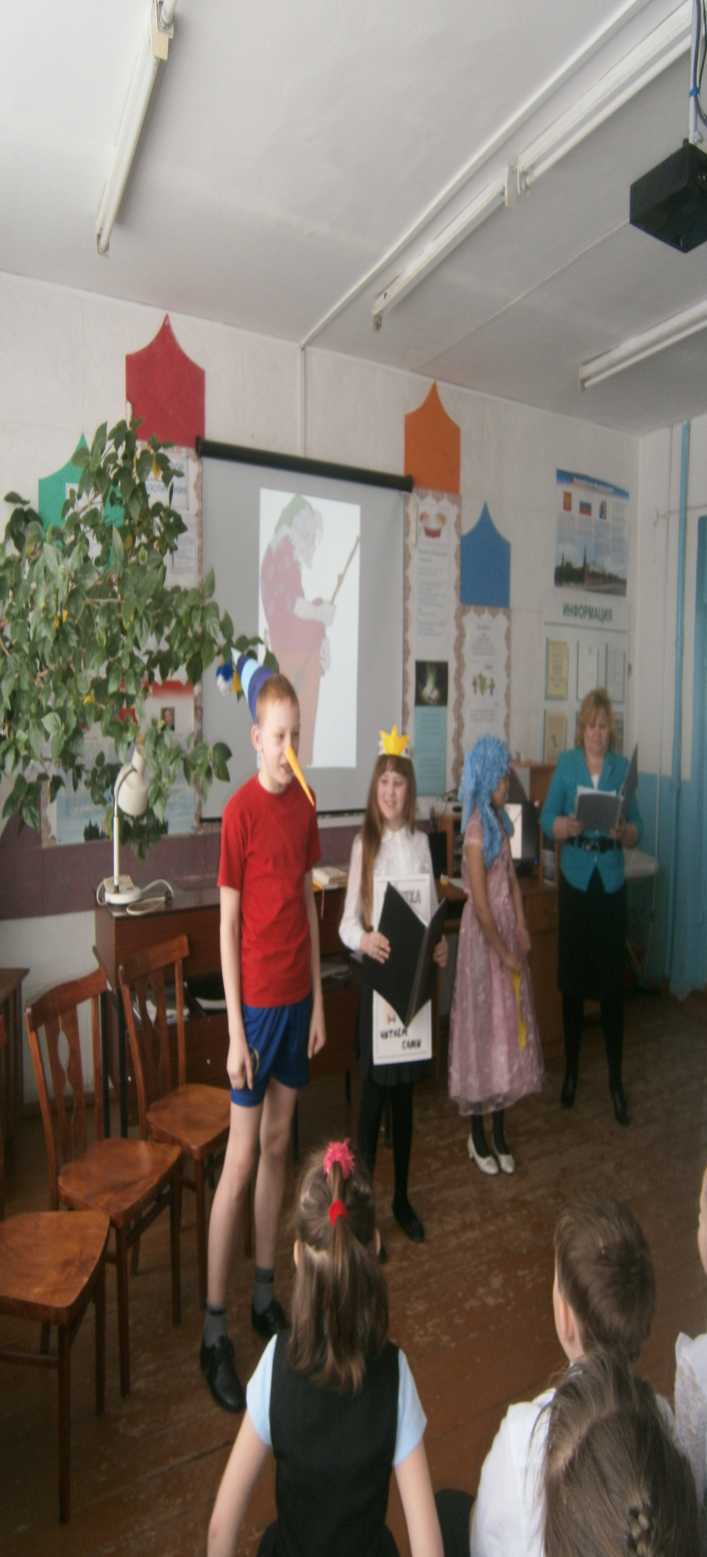 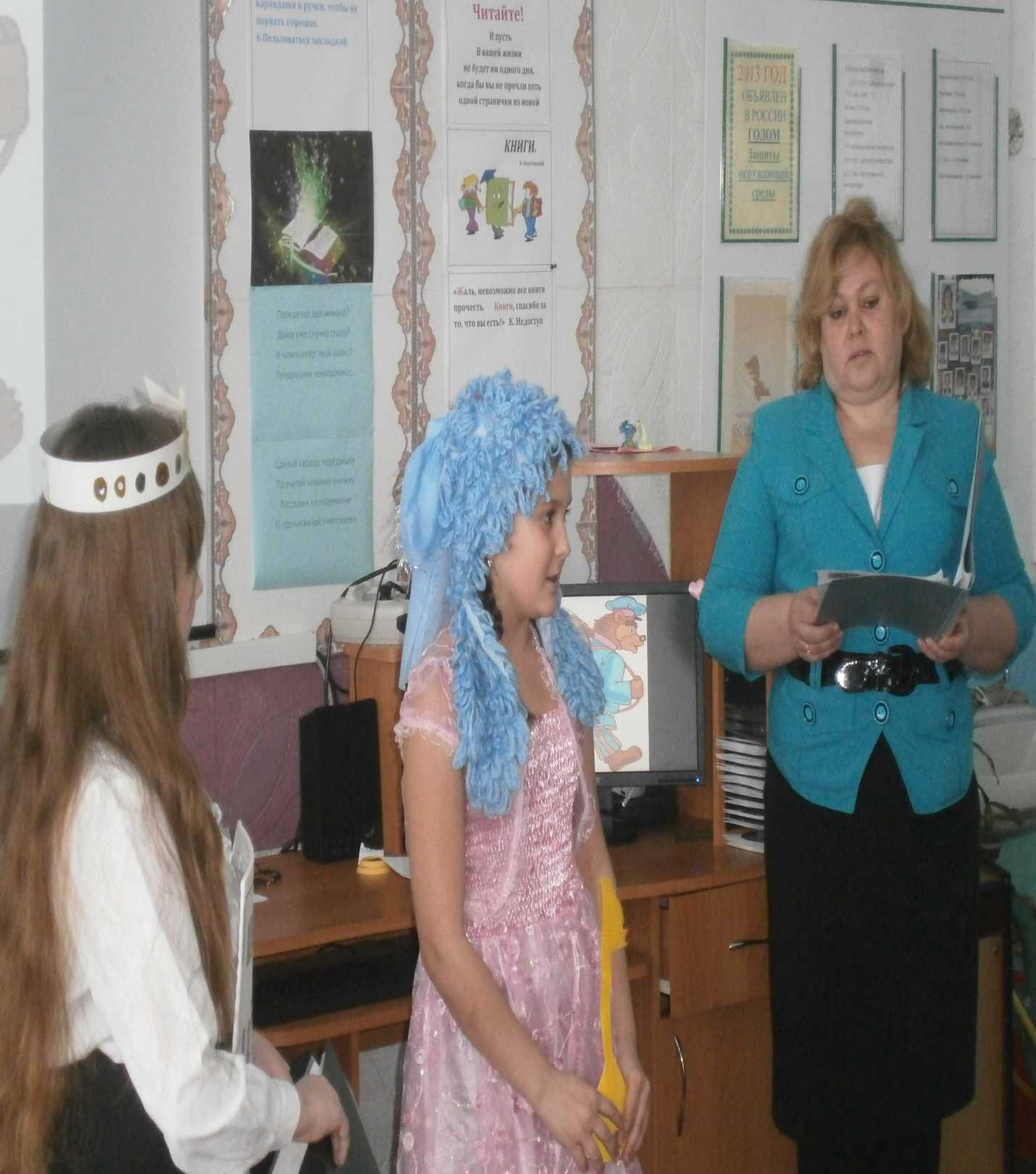 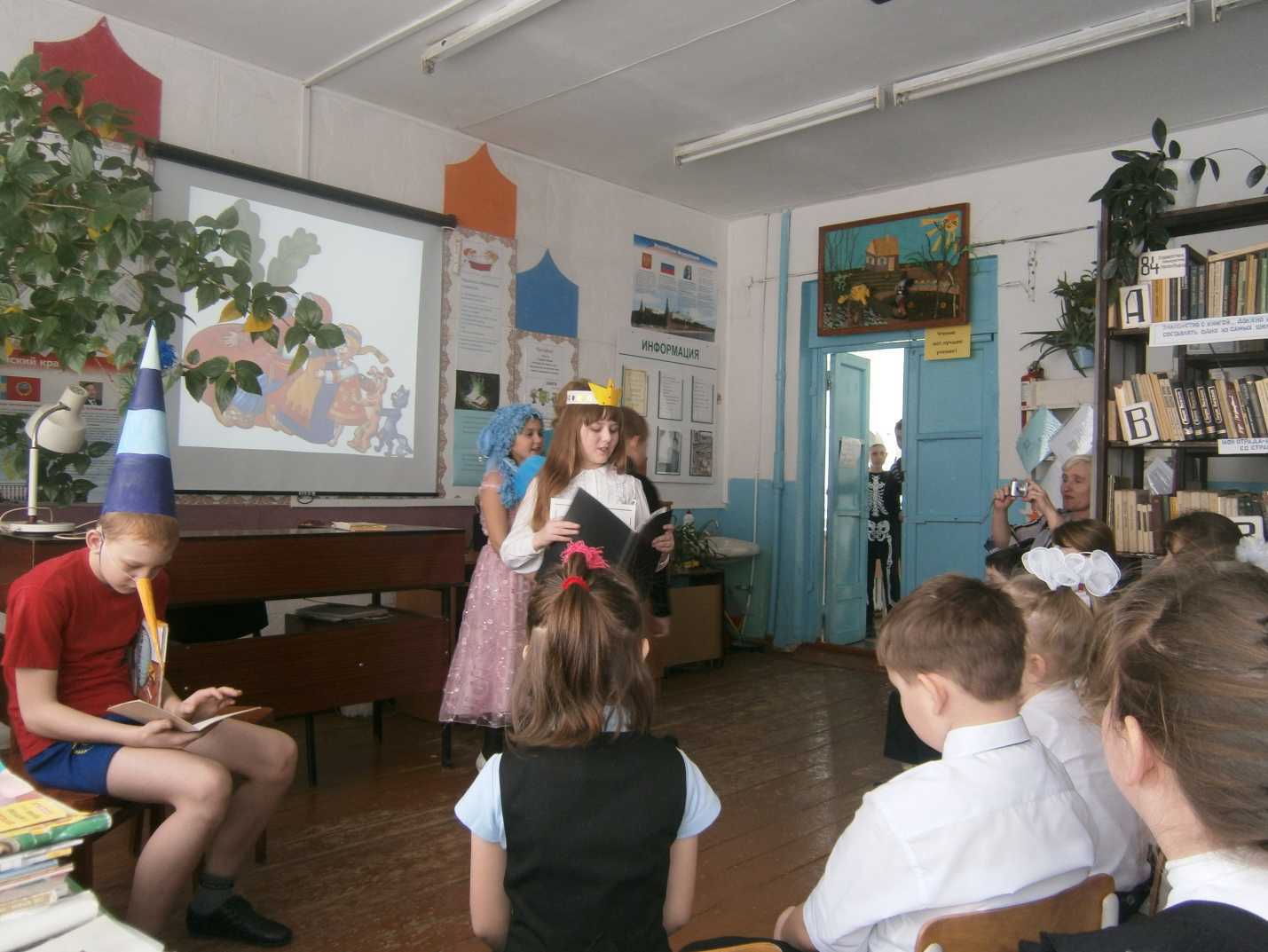 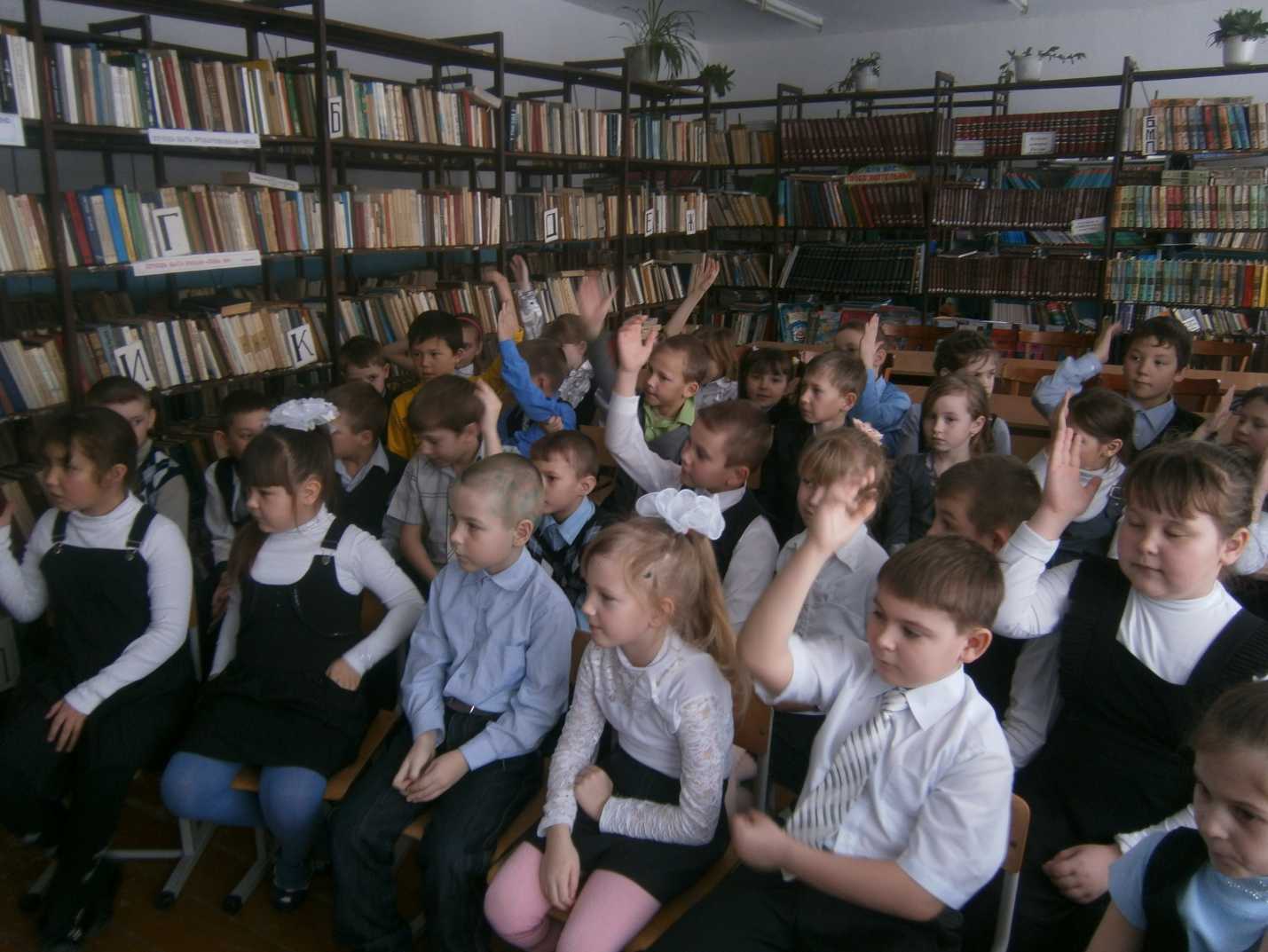 